Сообщение № 58/2023о возможном установлении публичного сервитутаВ соответствии со статьей 39.42 Земельного кодекса РФ администрация Добрянского городского округа информирует о возможном установлении публичного сервитута на части земельного участка:    * согласно схеме расположения границ публичного сервитутаЗаинтересованные лица могут ознакомиться с поступившим ходатайством об установлении публичного сервитута и прилагаемой к нему схемой расположения границ публичного сервитута в территориальном управлении в рабочем поселке Полазна администрации Добрянского городского округа по адресу: Пермский край, рабочий поселок Полазна, ул. Дружбы, д. 4 а, с 8-30 до 13-00 и с 13-48 до 17-30 часов. Подать заявления об учете прав на земельные участки, в отношении которых поступило ходатайство об установлении публичного сервитута, можно в территориальном управлении в рабочем поселке. Полазна администрации Добрянского городского округа, по адресу: Пермский край, рабочий поселок Полазна, ул. Дружбы, д. 4 а, каб. 5.Срок приема заявлений в течении 15 дней с даты опубликования сообщения с 8-30 до 13-00 и с 13-48 до 17-30 часов, по пятницам до 16-30 часов (кроме выходных и праздничных дней).Правообладатели земельных участков, подавшие заявления по истечении указанного срока, несут риски невозможности обеспечения их прав в связи с отсутствием информации о таких лицах и их правах на земельные участки.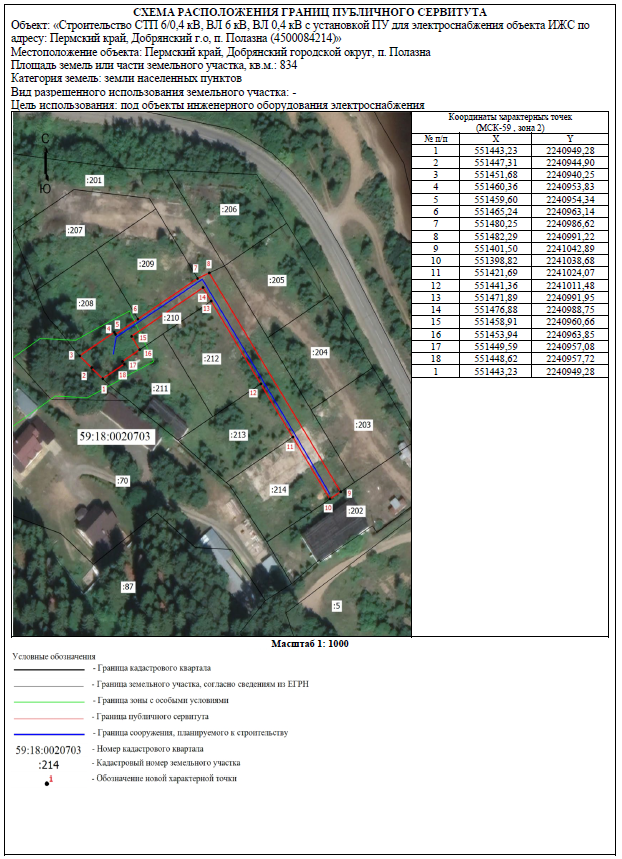 № п/пАдрес или местоположение земельных участковПлощадь (кв. м.)Вид праваЦель, для которой устанавливается  публичный сервитут1Пермский край, г.о. Добрянский, р.п. Полазнакадастровый номер 59:18:0020703:210834*публичный сервитутна 49 летПодключение (технологическое присоединение) к сетям инженерно-технического обеспечения (Строительство СТП 6/0,4 кВ, ВЛ 6 кВ, ВЛ 0,4 кВ с установкой ПУ для электроснабжения объекта ИЖС по адресу: Пермский край, Добрянский г.о, п. Полазна (4500084214))